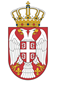 REPUBLIKA SRBIJA NARODNA SKUPŠTINAOdbor za spoljne poslove06 Broj 06-2/4-24 31. januar 2024. godineB e o g r a dNa osnovu člana 70. stav 1. alineja prva Poslovnika Narodne skupštineS A Z I V A M                                        27. SEDNICU ODBORA ZA SPOLjNE POSLOVEZA PETAK, 2. FEBRUAR 2024. GODINE,SA POČETKOM U 13,00 ČASOVA	Za ovu sednicu predlažem sledećiD n e v n i   r e d-    Usvajanje zapisnika sa 26. sednice Odbora za spoljne poslove1. 	Razgovor sa novoimenovanom ambasadorkom Republike Srbije u Kraljevini Danskoj Mirjanom Živković, pre odlaska na diplomatsku dužnost2.	Razgovor sa novoimenovanom ambasadorkom Republike Srbije pri UNESKO u Parizu Roksandom Ninčić, pre odlaska na diplomatsku dužnost 3.	Razgovor sa novoimenovanim ambasadorom Republike Srbije u Republici Argentini, Veljkom Lazićem, pre odlaska na diplomatsku dužnost4.	Inicijative za posete4.1. Poziv za učešće na Interparlamentarnoj konferenciji o Zajedničkoj spoljnoj i bezbednosnoj politici i Zajedničkoj bezbednosnoj i odbrambenoj politici Evropske unije, u Brižu, Belgija, 3-5. marta 2024. godine. 5.	Redovne aktivnosti stalnih delegacijaUčešće Stalne delegacije u Parlamentarnoj skupštini Saveta Evrope na sastanku Komiteta za pravna pitanja i ljudska prava PS SE, Pariz, Francuska, 4. mart 2024. godine;Učešće Stalne delegacije u Parlamentarnoj skupštini Saveta Evrope na sastanku Komiteta za politička pitanja i demokratiju PS SE, Pariz, Francuska, 5. mart 2024. godine;Učešće Stalne delegacije u Parlamentarnoj skupštini Saveta Evrope na sastanku Monitoring komiteta PS SE, Pariz, Francuska, 6. mart 2024. godine.6.	Izveštaji o realizovanim posetamaIzveštaj o učešću predsednika NS RS dr Vladimira Orlića na ceremoniji inauguracije predsednika Demokratske Republike Kongo, održanoj 20. januara 2024. godine; Izveštaj o učešću delegacije Narodne skupštine na Međuparlamentarnom sastanku posvećenom veštačkoj inteligenciji i njenim budućim uticajima, u Briselu, Belgija, 28-29. januar 2024. godine. 	7.	Realizovani ostali kontakti7.1.	Zabeleška sa sastanka predsednika NS RS dr Vladimira Orlića sa ambasadorom Ujedinjenog Kraljevstva Velike Britanije i Severne Irske u Republici Srbiji Nj.E. Edvardom Fergusonom, održanog 18. januara 2024. godine;7.2. Zabeleška sa sastanka predsednika Narodne skupštine Republike Srbije dr Vladimira Orlića sa ambasadorom Republike Azerbejdžan u Republici Srbiji Nj.E. Kamilom Hasijevim, održanog 19. januara 2024. godine;7.3. Zabeleška sa sastanka predsednika Narodne skupštine Republike Srbije dr Vladimira Orlića sa delegacijom Asocijacije za promociju ekonomije, trgovine, kulture i turizma između NR Kine i Republike Srbije, održanog 26. januara 2024. godine. 	8.	Razno NAPOMENA: Sednica će biti zatvorena za javnost, u skladu sa tačkom 21. Odluke Odbora za administrativno-budžetska i mandatno-imunitetska pitanja o postupanju sa tajnim podacima, 21 broj 02-2285/14.Sednica će se održati u Domu Narodne skupštine, Trg Nikole Pašića 13, sala IV.             Mole se članovi Odbora da u slučaju sprečenosti da prisustvuju sednici Odbora, o tome obaveste svoje zamenike u Odboru.    ZAMENIK PREDSEDNIKA ODBORA      		Marina Raguš, s.r.